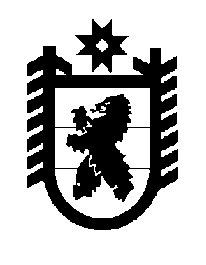 МИНИСТЕРСТВО ОБРАЗОВАНИЯ РЕСПУБЛИКИ КАРЕЛИЯП  Р  И  К  А  ЗПЕТРОЗАВОДСК     21.12.2015В соответствии с частью 4 статьи 20 Федерального закона от 29 декабря 2012 года № 273-ФЗ «Об образовании в Российской Федерации», статьей 25 Закона Республики Карелия от 20 декабря 2013 года  № 1755-ЗРК «Об образовании», статьей 3 Закона Республики Карелия от 9 октября 2012 года № 1639-ЗРК «О государственной поддержке инновационной деятельности в Республике Карелия», приказом Министерства  образования Республики Карелия от 20 мая 2014 года  № 551 «Об утверждении Порядка признания организаций, осуществляющих образовательную деятельность, и иных действующих в сфере образования организаций, а также их объединений, региональными инновационными площадками», приказом Министерства  образования Республики Карелия от 21 августа 2015 года № 1109 «Об организации  работы по признанию организаций, осуществляющих образовательную деятельность, и иных действующих в сфере образования организаций, а также их объединений, региональными инновационными площадками», предложением коллегии Министерства образования Республики Карелия о признании организаций региональными инновационными площадками от 18 декабря 2015 года ПРИКАЗЫВАЮ:1. Утвердить перечень региональных инновационных площадок согласно приложению № 1 к приказу (далее – региональные инновационные площадки).2. Государственному автономному учреждению дополнительного профессионального образования Республики Карелия  «Карельский институт развития образования» (Л.А. Подсадник) обеспечивать:формирование и ведение банка данных о деятельности региональных инновационных площадок;закрепление специалистов профильных структурных подразделений организации (кураторов) в соответствии с направлениями деятельности региональных инновационных площадок;оказание организационной, информационной, методической и иной поддержки региональным инновационным площадкам;организацию в декабре 2016 года публичного отчета региональных инновационных площадок о результатах их деятельности;поддержание в актуальном состоянии сетевого сообщества региональных инновационных площадок «Инновации в образовании» на официальном сайте организации, в том числе своевременное размещение в сетевом сообществе информации региональными инновационными площадками;в срок до 10 числа месяца, следующего за отчетным кварталом:сбор отчетов региональных инновационных площадок по форме приложения № 2 к приказу и представление сводного отчета в отдел комплексного анализа и мониторинга;экспертизу отчетов региональных инновационных площадок и представление заключений о результатах экспертизы отчетов в отдел комплексного анализа и мониторинга.3. Отделу комплексного анализа и мониторинга (М.В. Огнев) обеспечивать анализ заключений о результатах экспертизы отчетов региональных инновационных площадок, указанных в пункте 2 приказа.4. Прекратить с 1 января 2016 года деятельность региональных инновационных площадок согласно приложению 3 к приказу в связи с истечением срока реализации инновационных проектов.5. Контроль за исполнением приказа возложить на Первого заместителя Министра Т.В.Васильеву.Министр								                      А.Н.МорозовПриказ подготовил____________________________________ А.В. ФеоктистоваСОГЛАСОВАНО:Первый Заместитель Министра  ___________________________ Т.В. ВасильеваНачальник Управления-начальник отдела  _________________________________________ И.М. ГольдНачальник отдела       _______________________________________М.В. Огнев   Главный специалист_____________________________________ А.Е. ГрейсманОЗНАКОМЛЕНЫ:Ректор ГАУ ДПО РК«Карельский институт развития образования»______________ Л.А. ПодсадникПриложение  № 1        к приказу Министерства образования Республики Карелияот ___________________ № ______ПЕРЕЧЕНЬ региональных инновационных площадокПриложение № 2 к приказу Министерства образования Республики Карелияот ___________________ № __________________________________________________________________________________________________________________________________полное наименование образовательной организацииОТЧЕТо выполнении мероприятий инновационного проекта/программы__________________________________________________________________________________________________________наименование инновационного проекта/программыза ________________ квартал ______________годаРуководитель  образовательной организации  ___________________________ РасшифровкаМ.П.                                                                              	(подпись)Дата составления отчета _________________* Представляется в 4 квартале 2016 года в качестве приложения к публичному отчету.Приложение  № 3        к приказу Министерства образования Республики Карелияот ___________________ № ______ПЕРЕЧЕНЬрегиональных инновационных площадок, прекращающих деятельность с 1 января 2016 года№ п/пНаименование образовательной организацииПартнеры образовательной организацииНаименование проекта (программы)Адрес образовательной организации1.Муниципальное бюджетное образовательное учреждение дополнительного образования Петрозаводского городского округа «Дом творчества детей и юношества № 2»-Создание в системе дополнительного образования модели межведомственного взаимодействия как условие развития пространства образовательных возможностей185002, Российская Федерация, Республика Карелия, г. Петрозаводск,ул. Островского, д. 262.Муниципальное бюджетное общеобразовательное учреждение Петрозаводского городского округа «Средняя общеобразовательная финно-угорская школа имени Элиаса Леннрота»Муниципальное бюджетное дошкольное образовательное учреждение Петрозаводского городского округа  «Финно-угорский детский сад комбинированного вида №20 «Лумикелло»;муниципальное бюджетное дошкольное образовательное учреждение Петрозаводского городского округа «Финно-угорский центр развития ребенка - детский сад № 107 «Жемчужинка»;муниципальное бюджетное дошкольное образовательное учреждение Петрозаводского городского округа «Финно-угорский  детский сад общеразвивающего вида с приоритетным осуществлением деятельности по познавательно-речевому развитию детей № 56 «Марьяне» Непрерывное этнокультурное пространство образовательных организаций185035, Российская Федерация, Республика Карелия,г. Петрозаводск, ул. М. Горького д. 2.3.Муниципальное бюджетное общеобразовательное учреждение Петрозаводского городского округа «Средняя общеобразовательная школа № 48»-Реализация требований ФГОС посредством комплекса технологий деятельностного типа и других элементов Образовательной системы «Школа 2100»185002, Российская Федерация, Республика Карелия,г. Петрозаводск, ул. Пархоменко, д. 28.4.Государственное бюджетное образовательное учреждение Республики Карелия «Специализированная школа искусств»-Очно-заочная школа «Юные виртуозы»185035, Российская Федерация, Республика Карелия,г. Петрозаводск, ул. Ленинградская, д. 19      5.Государственное бюджетное общеобразовательное учреждение Республики Карелия кадетская школа-интернат «Карельский кадетский корпус имени Александра Невского»-Самбо - это здорово!185001, Российская Федерация, Республика Карелия, г. Петрозаводск, ул. Щорса, 5, 5а.6.Муниципальное бюджетное образовательное учреждение дополнительного образования детей Петрозаводского городского округа «Дворец творчества детей и юношества»-Программа «Методический ресурсный центр «Призма» - региональная инновационная площадка дополнительного образования»185035, Российская Федерация, Республика Карелия, г. Петрозаводск, ул. Красная, д.87.Муниципальное бюджетное общеобразовательное учреждение Петрозаводского городского округа «Лицей № 40»Муниципальное бюджетное общеобразовательное учреждение Петрозаводского городского округа «Средняя общеобразовательная школа № 3 с углубленным изучением иностранных языков, ассоциированная школа ЮНЕСКО»;Муниципальное бюджетное общеобразовательное учреждение Петрозаводского городского округа «Средняя общеобразовательная Петровская школа»;Муниципальное бюджетное общеобразовательное учреждение Петрозаводского городского округа «Державинский лицей»;Муниципальное бюджетное общеобразовательное учреждение Петрозаводского городского округа «Лицей № 1»Сетевой инновационный проект по подготовке и опережающему введению ФГОС среднего общего образования185001, Российская Федерация, Республика Карелия, г. Петрозаводск, ул. Белорусская, д. 18.Муниципальное бюджетное дошкольное образовательное учреждение Петрозаводского городского округа «Детский сад компенсирующего вида № 108 «Снежинка»-Индивидуализация образовательного процесса в дошкольной образовательной организации185014,  Российская Федерация, Республика Карелия,  г. Петрозаводск,  ул. Сыктывкарская, д.199.Муниципальное бюджетное общеобразовательное учреждение Беломорского муниципального района «Пушнинская средняя общеобразовательная школа»-Применение технологии коллективного способа обучения в рамках Федерального государственного образовательного стандарта186523, Российская Федерация, Республика Карелия, Беломорский район, п. Пушной, ул. Калинина№п/п№п/пЭтапы реализации инновационного проекта/программыЭтапы реализации инновационного проекта/программыСрок реализации инновационного проекта (программы)Срок реализации инновационного проекта (программы)Виды выполняемых работ, перечень конечной продукции (результатов)Партнеры инновационного проекта (программы)Основные результаты выполнения мероприятий инновационного проекта (программы)Публикациярезультатов инновационного проекта/программы в сетевом сообществе «Инновации в образовании» (да/нет) Опыт реализации инновационного проекта/программы в форме кейса *11223345678№ п/пНаименование образовательной организацииПартнеры образовательной организацииНаименование проекта (программы)Адрес образовательной организации1.Государственное автономное учреждение дополнительного профессионального образования Республики Карелия «Карельский институт развития образования»-Разработка и внедрение региональной стратегии помощи школам, работающим в особых социальных контекстах и показывающих низкие образовательные результаты185005, Российская Федерация, Республика Карелия, г. Петрозаводск, ул. Правды д. 312.Государственное автономное профессиональное образовательное учреждение Республики Карелия «Колледж технологии и предпринимательства»-Модернизация образовательных программ профессионального образования, разработка и реализация модульных краткосрочных дополнительных образовательных программ в ГАПОУ РК «Колледж технологии и предпринимательства»185035, Российская Федерация, Республика Карелия, г. Петрозаводск, пр. Александра Невского, д. 64